Додаток 1.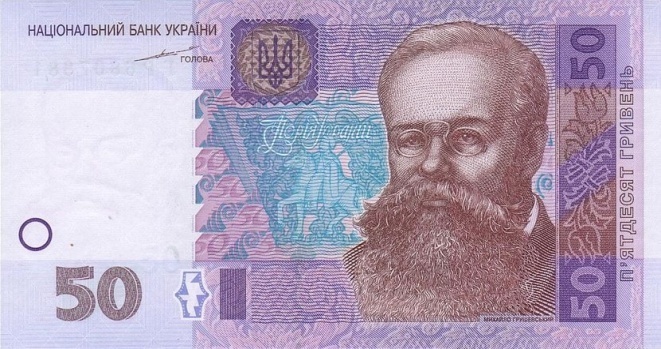 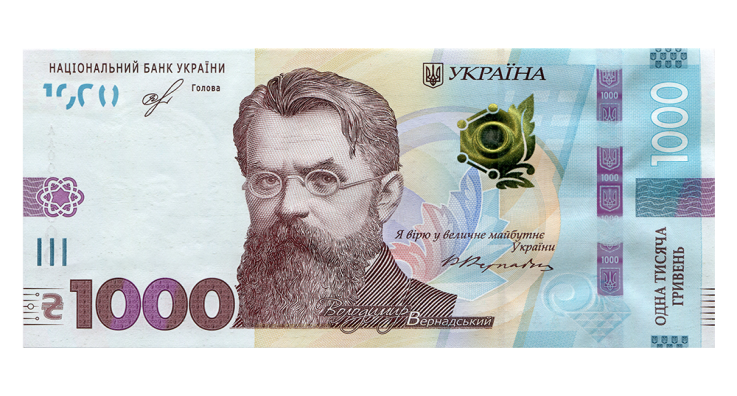 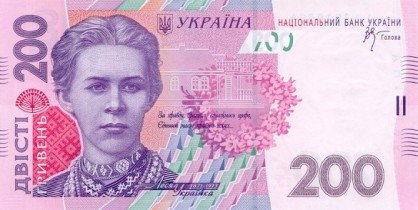 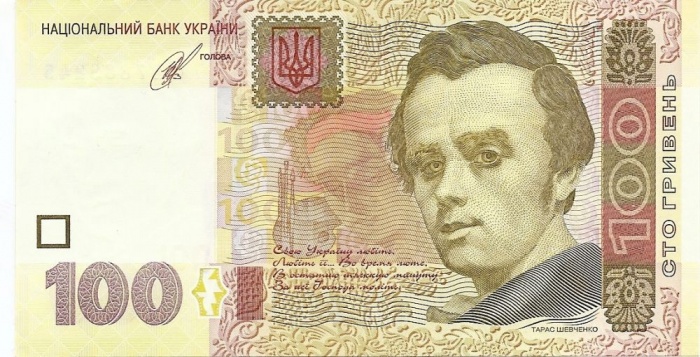 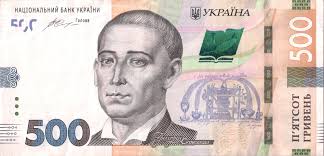 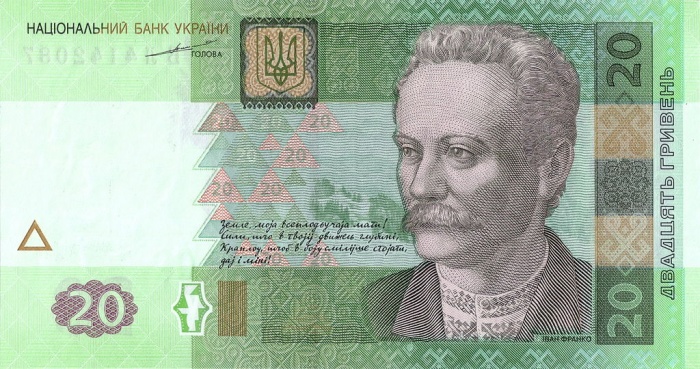 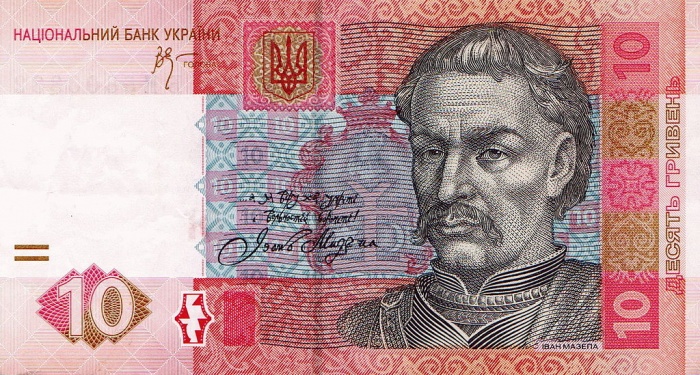 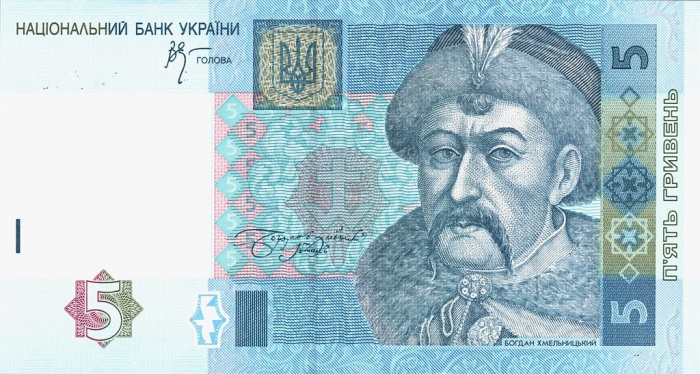 Додаток 2Розділити назви на дві частини «доходи» та «витрати»:- навчання,- комунальні послуги,- першочергові потреби, - державна допомога,-субсидія.- відпочинок,- новий автомобіль,- одяг , взуття,- лікування,-доходи від господарства,- заробітна плата,- пенсія,-спадок,-стипендія. 